Q402-0890Fragebogen zur VernehmlassungFahrzeugvorschriften – Verkehrsflächen für den LangsamverkehrStellungnahme eingereicht durch:Fragen Verkehrsflächen für den LangsamverkehrTeilrevision VTS:Teilrevision VRV:Teilrevision VZV:Teilrevision SSV:Teilrevision OBV:Weitere Bemerkungen zum Änderungsprojekt: Kanton  Verband  Organisation  Weitere interessierte KreiseAbsender:Wichtig:Ihre elektronische Stellungnahme senden Sie bitte als Word-Dokument bis am 18. Oktober 2023 an folgende E-Mail-Adresse: V-FA@astra.admin.chSind Sie damit einverstanden, dass die Fahrzeugunterkategorie «Elektro-Rikschas» aufgehoben wird und vergleichbare Fahrzeuge künftig nicht mehr als Kleinmotorräder, sondern als schwere Motorfahrräder (Art. 14 Bst. b Ziff. 3 und 18 Bst. c E-VTS) gelten sollen?Sind Sie damit einverstanden, dass die Fahrzeugunterkategorie «Elektro-Rikschas» aufgehoben wird und vergleichbare Fahrzeuge künftig nicht mehr als Kleinmotorräder, sondern als schwere Motorfahrräder (Art. 14 Bst. b Ziff. 3 und 18 Bst. c E-VTS) gelten sollen?Sind Sie damit einverstanden, dass die Fahrzeugunterkategorie «Elektro-Rikschas» aufgehoben wird und vergleichbare Fahrzeuge künftig nicht mehr als Kleinmotorräder, sondern als schwere Motorfahrräder (Art. 14 Bst. b Ziff. 3 und 18 Bst. c E-VTS) gelten sollen?Sind Sie damit einverstanden, dass die Fahrzeugunterkategorie «Elektro-Rikschas» aufgehoben wird und vergleichbare Fahrzeuge künftig nicht mehr als Kleinmotorräder, sondern als schwere Motorfahrräder (Art. 14 Bst. b Ziff. 3 und 18 Bst. c E-VTS) gelten sollen? JA  NEIN  keine Stellungnahme / nicht betroffenBemerkungen / Änderungsantrag:Bemerkungen / Änderungsantrag:Bemerkungen / Änderungsantrag:Sind Sie damit einverstanden, dass in der Unterkategorie der schnellen Motorfahrräder auch weiterhin neue Motorfahrräder mit Benzinmotor in Verkehr gesetzt werden können (Art. 18 Bst. a E-VTS)?Sind Sie damit einverstanden, dass in der Unterkategorie der schnellen Motorfahrräder auch weiterhin neue Motorfahrräder mit Benzinmotor in Verkehr gesetzt werden können (Art. 18 Bst. a E-VTS)?Sind Sie damit einverstanden, dass in der Unterkategorie der schnellen Motorfahrräder auch weiterhin neue Motorfahrräder mit Benzinmotor in Verkehr gesetzt werden können (Art. 18 Bst. a E-VTS)?Sind Sie damit einverstanden, dass in der Unterkategorie der schnellen Motorfahrräder auch weiterhin neue Motorfahrräder mit Benzinmotor in Verkehr gesetzt werden können (Art. 18 Bst. a E-VTS)? JA NEIN keine Stellungnahme / nicht betroffenBemerkungen / Änderungsantrag:Bemerkungen / Änderungsantrag:Bemerkungen / Änderungsantrag:Sind Sie damit einverstanden, dass für Leicht-Motorfahrräder neu ein Gesamtgewicht von bis zu 250 kg, statt 200 kg, zulässig ist (Art. 18 Bst. b E-VTS)?Sind Sie damit einverstanden, dass für Leicht-Motorfahrräder neu ein Gesamtgewicht von bis zu 250 kg, statt 200 kg, zulässig ist (Art. 18 Bst. b E-VTS)?Sind Sie damit einverstanden, dass für Leicht-Motorfahrräder neu ein Gesamtgewicht von bis zu 250 kg, statt 200 kg, zulässig ist (Art. 18 Bst. b E-VTS)?Sind Sie damit einverstanden, dass für Leicht-Motorfahrräder neu ein Gesamtgewicht von bis zu 250 kg, statt 200 kg, zulässig ist (Art. 18 Bst. b E-VTS)? JA NEIN keine Stellungnahme / nicht betroffenBemerkungen / Änderungsantrag:Bemerkungen / Änderungsantrag:Bemerkungen / Änderungsantrag:Sind Sie mit der neuen Motorfahrrad-Unterkategorie «schwere Motorfahrräder» mit einem Gesamtgewicht bis zu 450 kg und max. 25 km/h einverstanden (Art. 18 Bst. c E-VTS)?Sind Sie mit der neuen Motorfahrrad-Unterkategorie «schwere Motorfahrräder» mit einem Gesamtgewicht bis zu 450 kg und max. 25 km/h einverstanden (Art. 18 Bst. c E-VTS)?Sind Sie mit der neuen Motorfahrrad-Unterkategorie «schwere Motorfahrräder» mit einem Gesamtgewicht bis zu 450 kg und max. 25 km/h einverstanden (Art. 18 Bst. c E-VTS)?Sind Sie mit der neuen Motorfahrrad-Unterkategorie «schwere Motorfahrräder» mit einem Gesamtgewicht bis zu 450 kg und max. 25 km/h einverstanden (Art. 18 Bst. c E-VTS)? JA NEIN keine Stellungnahme / nicht betroffenBemerkungen / Änderungsantrag:Bemerkungen / Änderungsantrag:Bemerkungen / Änderungsantrag:Sind Sie damit einverstanden, dass die bisherige Motorfahrrad-Unterkategorie «motorisierte Rollstühle» aufgehoben wird und entsprechende Fahrzeuge künftig als Leicht-Motorfahrräder oder als schwere Motorfahrräder eingeteilt werden sollen? (Art. 18 Bst. c E-VTS)Sind Sie damit einverstanden, dass die bisherige Motorfahrrad-Unterkategorie «motorisierte Rollstühle» aufgehoben wird und entsprechende Fahrzeuge künftig als Leicht-Motorfahrräder oder als schwere Motorfahrräder eingeteilt werden sollen? (Art. 18 Bst. c E-VTS)Sind Sie damit einverstanden, dass die bisherige Motorfahrrad-Unterkategorie «motorisierte Rollstühle» aufgehoben wird und entsprechende Fahrzeuge künftig als Leicht-Motorfahrräder oder als schwere Motorfahrräder eingeteilt werden sollen? (Art. 18 Bst. c E-VTS)Sind Sie damit einverstanden, dass die bisherige Motorfahrrad-Unterkategorie «motorisierte Rollstühle» aufgehoben wird und entsprechende Fahrzeuge künftig als Leicht-Motorfahrräder oder als schwere Motorfahrräder eingeteilt werden sollen? (Art. 18 Bst. c E-VTS) JA NEIN keine Stellungnahme / nicht betroffenBemerkungen / Änderungsantrag:Bemerkungen / Änderungsantrag:Bemerkungen / Änderungsantrag:Sind Sie damit einverstanden, dass Leicht-Motorfahrräder, schwere Motorfahrräder und Elektro-Stehroller künftig generell eine Höchstgeschwindigkeit von 25 km/h erreichen dürfen, anstatt wie heute 20 km/h im reinen Motorbetrieb und 25 km/h mit Tretunterstützung (Art. 18 Bst. b, c und d sowie 178b Abs. 3 
E-VTS)?Sind Sie damit einverstanden, dass Leicht-Motorfahrräder, schwere Motorfahrräder und Elektro-Stehroller künftig generell eine Höchstgeschwindigkeit von 25 km/h erreichen dürfen, anstatt wie heute 20 km/h im reinen Motorbetrieb und 25 km/h mit Tretunterstützung (Art. 18 Bst. b, c und d sowie 178b Abs. 3 
E-VTS)?Sind Sie damit einverstanden, dass Leicht-Motorfahrräder, schwere Motorfahrräder und Elektro-Stehroller künftig generell eine Höchstgeschwindigkeit von 25 km/h erreichen dürfen, anstatt wie heute 20 km/h im reinen Motorbetrieb und 25 km/h mit Tretunterstützung (Art. 18 Bst. b, c und d sowie 178b Abs. 3 
E-VTS)?Sind Sie damit einverstanden, dass Leicht-Motorfahrräder, schwere Motorfahrräder und Elektro-Stehroller künftig generell eine Höchstgeschwindigkeit von 25 km/h erreichen dürfen, anstatt wie heute 20 km/h im reinen Motorbetrieb und 25 km/h mit Tretunterstützung (Art. 18 Bst. b, c und d sowie 178b Abs. 3 
E-VTS)? JA NEIN keine Stellungnahme / nicht betroffenBemerkungen / Änderungsantrag:Bemerkungen / Änderungsantrag:Bemerkungen / Änderungsantrag:Sind Sie damit einverstanden, dass mit der Aufhebung der Motorfahrrad-Unterkategorie «motorisierte Rollstühle» (s. a. Frage 6) entsprechende Fahrzeuge für behinderte Personen künftig nur noch eine Höchstgeschwindigkeit bis 25 km/h anstatt wie bisher bis 30 km/h aufweisen dürfen (Art. 18 Bst. c E-VTS)?Sind Sie damit einverstanden, dass mit der Aufhebung der Motorfahrrad-Unterkategorie «motorisierte Rollstühle» (s. a. Frage 6) entsprechende Fahrzeuge für behinderte Personen künftig nur noch eine Höchstgeschwindigkeit bis 25 km/h anstatt wie bisher bis 30 km/h aufweisen dürfen (Art. 18 Bst. c E-VTS)?Sind Sie damit einverstanden, dass mit der Aufhebung der Motorfahrrad-Unterkategorie «motorisierte Rollstühle» (s. a. Frage 6) entsprechende Fahrzeuge für behinderte Personen künftig nur noch eine Höchstgeschwindigkeit bis 25 km/h anstatt wie bisher bis 30 km/h aufweisen dürfen (Art. 18 Bst. c E-VTS)?Sind Sie damit einverstanden, dass mit der Aufhebung der Motorfahrrad-Unterkategorie «motorisierte Rollstühle» (s. a. Frage 6) entsprechende Fahrzeuge für behinderte Personen künftig nur noch eine Höchstgeschwindigkeit bis 25 km/h anstatt wie bisher bis 30 km/h aufweisen dürfen (Art. 18 Bst. c E-VTS)? JA NEIN keine Stellungnahme / nicht betroffenBemerkungen / Änderungsantrag:Bemerkungen / Änderungsantrag:Bemerkungen / Änderungsantrag:Sind Sie damit einverstanden, dass für einplätzige schwere Motorfahrräder zum Sachentransport eine Breite bis 1.20 m, statt 1 m, zulässig ist (Art. 175 Abs. 2 E-VTS)?Sind Sie damit einverstanden, dass für einplätzige schwere Motorfahrräder zum Sachentransport eine Breite bis 1.20 m, statt 1 m, zulässig ist (Art. 175 Abs. 2 E-VTS)?Sind Sie damit einverstanden, dass für einplätzige schwere Motorfahrräder zum Sachentransport eine Breite bis 1.20 m, statt 1 m, zulässig ist (Art. 175 Abs. 2 E-VTS)?Sind Sie damit einverstanden, dass für einplätzige schwere Motorfahrräder zum Sachentransport eine Breite bis 1.20 m, statt 1 m, zulässig ist (Art. 175 Abs. 2 E-VTS)? JA NEIN keine Stellungnahme / nicht betroffenBemerkungen / Änderungsantrag:Bemerkungen / Änderungsantrag:Bemerkungen / Änderungsantrag:Sind Sie damit einverstanden, dass künftig alle Motorfahrräder, die keine Sitzgelegenheit aufweisen und deshalb stehend gefahren werden müssen (Elektrotrottinette und selbstbalancierende Stehroller), mit einer Lenk- oder Haltestange ausgestattet sein müssen (Art. 175 Abs. 3 und 181a Abs. 5 E-VTS)?Sind Sie damit einverstanden, dass künftig alle Motorfahrräder, die keine Sitzgelegenheit aufweisen und deshalb stehend gefahren werden müssen (Elektrotrottinette und selbstbalancierende Stehroller), mit einer Lenk- oder Haltestange ausgestattet sein müssen (Art. 175 Abs. 3 und 181a Abs. 5 E-VTS)?Sind Sie damit einverstanden, dass künftig alle Motorfahrräder, die keine Sitzgelegenheit aufweisen und deshalb stehend gefahren werden müssen (Elektrotrottinette und selbstbalancierende Stehroller), mit einer Lenk- oder Haltestange ausgestattet sein müssen (Art. 175 Abs. 3 und 181a Abs. 5 E-VTS)?Sind Sie damit einverstanden, dass künftig alle Motorfahrräder, die keine Sitzgelegenheit aufweisen und deshalb stehend gefahren werden müssen (Elektrotrottinette und selbstbalancierende Stehroller), mit einer Lenk- oder Haltestange ausgestattet sein müssen (Art. 175 Abs. 3 und 181a Abs. 5 E-VTS)? JA NEIN keine Stellungnahme / nicht betroffenBemerkungen / Änderungsantrag:Bemerkungen / Änderungsantrag:Bemerkungen / Änderungsantrag:Sind Sie damit einverstanden, dass künftig bei Leicht-Motorfahrrädern und schweren Motorfahrrädern von bis zu 1 m Breite die Platzzahlbeschränkung aufgehoben wird und die Anzahl zulässiger Sitzplätze nur noch durch die verfügbare Nutzlast (mind. 65 kg pro Platz für eine erwachsene Person und frei bestimmbares Gewicht für geschützte Kinderplätze) geregelt wird (Art. 175 Abs. 4, siehe auch Art. 215 Abs. 2 E-VTS)?Sind Sie damit einverstanden, dass künftig bei Leicht-Motorfahrrädern und schweren Motorfahrrädern von bis zu 1 m Breite die Platzzahlbeschränkung aufgehoben wird und die Anzahl zulässiger Sitzplätze nur noch durch die verfügbare Nutzlast (mind. 65 kg pro Platz für eine erwachsene Person und frei bestimmbares Gewicht für geschützte Kinderplätze) geregelt wird (Art. 175 Abs. 4, siehe auch Art. 215 Abs. 2 E-VTS)?Sind Sie damit einverstanden, dass künftig bei Leicht-Motorfahrrädern und schweren Motorfahrrädern von bis zu 1 m Breite die Platzzahlbeschränkung aufgehoben wird und die Anzahl zulässiger Sitzplätze nur noch durch die verfügbare Nutzlast (mind. 65 kg pro Platz für eine erwachsene Person und frei bestimmbares Gewicht für geschützte Kinderplätze) geregelt wird (Art. 175 Abs. 4, siehe auch Art. 215 Abs. 2 E-VTS)?Sind Sie damit einverstanden, dass künftig bei Leicht-Motorfahrrädern und schweren Motorfahrrädern von bis zu 1 m Breite die Platzzahlbeschränkung aufgehoben wird und die Anzahl zulässiger Sitzplätze nur noch durch die verfügbare Nutzlast (mind. 65 kg pro Platz für eine erwachsene Person und frei bestimmbares Gewicht für geschützte Kinderplätze) geregelt wird (Art. 175 Abs. 4, siehe auch Art. 215 Abs. 2 E-VTS)? JA NEIN keine Stellungnahme / nicht betroffenBemerkungen / Änderungsantrag:Bemerkungen / Änderungsantrag:Bemerkungen / Änderungsantrag:Sind Sie damit einverstanden, dass bei schnellen und schweren Motorfahrrädern jedes Rad mit einer mechanischen Reibbremse ausgestattet sein muss (Art. 179 Abs. 6 E-VTS und 181 Abs. 1 E-VTS)?Sind Sie damit einverstanden, dass bei schnellen und schweren Motorfahrrädern jedes Rad mit einer mechanischen Reibbremse ausgestattet sein muss (Art. 179 Abs. 6 E-VTS und 181 Abs. 1 E-VTS)?Sind Sie damit einverstanden, dass bei schnellen und schweren Motorfahrrädern jedes Rad mit einer mechanischen Reibbremse ausgestattet sein muss (Art. 179 Abs. 6 E-VTS und 181 Abs. 1 E-VTS)?Sind Sie damit einverstanden, dass bei schnellen und schweren Motorfahrrädern jedes Rad mit einer mechanischen Reibbremse ausgestattet sein muss (Art. 179 Abs. 6 E-VTS und 181 Abs. 1 E-VTS)? JA NEIN keine Stellungnahme / nicht betroffenBemerkungen / Änderungsantrag:Bemerkungen / Änderungsantrag:Bemerkungen / Änderungsantrag:Sind Sie damit einverstanden, dass künftig an Leicht-Motorfahrrädern auch nur ein einziges Paar Richtungsblinker, die jeweils nach vorne und nach hinten blinken (anstellen von zwei Paaren je vorne und hinten am Fahrzeug) an den Lenkerenden angebracht werden kann (Art. 180 Abs. 1 Bst. a E-VTS)?Sind Sie damit einverstanden, dass künftig an Leicht-Motorfahrrädern auch nur ein einziges Paar Richtungsblinker, die jeweils nach vorne und nach hinten blinken (anstellen von zwei Paaren je vorne und hinten am Fahrzeug) an den Lenkerenden angebracht werden kann (Art. 180 Abs. 1 Bst. a E-VTS)?Sind Sie damit einverstanden, dass künftig an Leicht-Motorfahrrädern auch nur ein einziges Paar Richtungsblinker, die jeweils nach vorne und nach hinten blinken (anstellen von zwei Paaren je vorne und hinten am Fahrzeug) an den Lenkerenden angebracht werden kann (Art. 180 Abs. 1 Bst. a E-VTS)?Sind Sie damit einverstanden, dass künftig an Leicht-Motorfahrrädern auch nur ein einziges Paar Richtungsblinker, die jeweils nach vorne und nach hinten blinken (anstellen von zwei Paaren je vorne und hinten am Fahrzeug) an den Lenkerenden angebracht werden kann (Art. 180 Abs. 1 Bst. a E-VTS)? JA NEIN keine Stellungnahme / nicht betroffenBemerkungen / Änderungsantrag:Bemerkungen / Änderungsantrag:Bemerkungen / Änderungsantrag:Sind Sie damit einverstanden, dass für Leicht-Motorfahrräder, die nach der Norm EN 12184 «Elektrorollstühle und mobile und zugehörige Ladegeräte – Anforderungen und Prüfverfahren» zertifiziert sind, die Bremsanforderungen nach dieser Norm akzeptiert werden (Art. 180 Abs. 3 E-VTS)?Sind Sie damit einverstanden, dass für Leicht-Motorfahrräder, die nach der Norm EN 12184 «Elektrorollstühle und mobile und zugehörige Ladegeräte – Anforderungen und Prüfverfahren» zertifiziert sind, die Bremsanforderungen nach dieser Norm akzeptiert werden (Art. 180 Abs. 3 E-VTS)?Sind Sie damit einverstanden, dass für Leicht-Motorfahrräder, die nach der Norm EN 12184 «Elektrorollstühle und mobile und zugehörige Ladegeräte – Anforderungen und Prüfverfahren» zertifiziert sind, die Bremsanforderungen nach dieser Norm akzeptiert werden (Art. 180 Abs. 3 E-VTS)?Sind Sie damit einverstanden, dass für Leicht-Motorfahrräder, die nach der Norm EN 12184 «Elektrorollstühle und mobile und zugehörige Ladegeräte – Anforderungen und Prüfverfahren» zertifiziert sind, die Bremsanforderungen nach dieser Norm akzeptiert werden (Art. 180 Abs. 3 E-VTS)? JA NEIN keine Stellungnahme / nicht betroffenBemerkungen / Änderungsantrag:Bemerkungen / Änderungsantrag:Bemerkungen / Änderungsantrag:Sind Sie damit einverstanden, dass an Anhängern für Fahrräder und für Motorfahrräder ein Motor nur als eine Schiebehilfe bis zu 6 km/h zulässig sein soll (Art. 210 Abs. 6 E-VTS)?Sind Sie damit einverstanden, dass an Anhängern für Fahrräder und für Motorfahrräder ein Motor nur als eine Schiebehilfe bis zu 6 km/h zulässig sein soll (Art. 210 Abs. 6 E-VTS)?Sind Sie damit einverstanden, dass an Anhängern für Fahrräder und für Motorfahrräder ein Motor nur als eine Schiebehilfe bis zu 6 km/h zulässig sein soll (Art. 210 Abs. 6 E-VTS)?Sind Sie damit einverstanden, dass an Anhängern für Fahrräder und für Motorfahrräder ein Motor nur als eine Schiebehilfe bis zu 6 km/h zulässig sein soll (Art. 210 Abs. 6 E-VTS)? JA NEIN keine Stellungnahme / nicht betroffenBemerkungen / Änderungsantrag:Bemerkungen / Änderungsantrag:Bemerkungen / Änderungsantrag:Sind Sie damit einverstanden, dass für schwere Motorfahrräder höhere Anforderungen an die Verzögerung der Betriebsbremse gelten sollen (Anh. 7 Ziff. 316 E-VTS)?Sind Sie damit einverstanden, dass für schwere Motorfahrräder höhere Anforderungen an die Verzögerung der Betriebsbremse gelten sollen (Anh. 7 Ziff. 316 E-VTS)?Sind Sie damit einverstanden, dass für schwere Motorfahrräder höhere Anforderungen an die Verzögerung der Betriebsbremse gelten sollen (Anh. 7 Ziff. 316 E-VTS)?Sind Sie damit einverstanden, dass für schwere Motorfahrräder höhere Anforderungen an die Verzögerung der Betriebsbremse gelten sollen (Anh. 7 Ziff. 316 E-VTS)? JA NEIN keine Stellungnahme / nicht betroffenBemerkungen / Änderungsantrag:Bemerkungen / Änderungsantrag:Bemerkungen / Änderungsantrag:Sind Sie damit einverstanden, dass Führerinnen und Führer von in Verkehr stehenden altrechtlichen motorisierten Rollstühlen mit einer bauartbedingten Höchstgeschwindigkeit von 30 km/h auch künftig von der Helmtragpflicht ausgenommen sind (Art. 3b Abs. 2 Bst. h E-VRV)?Sind Sie damit einverstanden, dass Führerinnen und Führer von in Verkehr stehenden altrechtlichen motorisierten Rollstühlen mit einer bauartbedingten Höchstgeschwindigkeit von 30 km/h auch künftig von der Helmtragpflicht ausgenommen sind (Art. 3b Abs. 2 Bst. h E-VRV)?Sind Sie damit einverstanden, dass Führerinnen und Führer von in Verkehr stehenden altrechtlichen motorisierten Rollstühlen mit einer bauartbedingten Höchstgeschwindigkeit von 30 km/h auch künftig von der Helmtragpflicht ausgenommen sind (Art. 3b Abs. 2 Bst. h E-VRV)?Sind Sie damit einverstanden, dass Führerinnen und Führer von in Verkehr stehenden altrechtlichen motorisierten Rollstühlen mit einer bauartbedingten Höchstgeschwindigkeit von 30 km/h auch künftig von der Helmtragpflicht ausgenommen sind (Art. 3b Abs. 2 Bst. h E-VRV)? JA NEIN keine Stellungnahme / nicht betroffenBemerkungen / Änderungsantrag:Bemerkungen / Änderungsantrag:Bemerkungen / Änderungsantrag:Sind Sie damit einverstanden, dass bei einer Fahrzeugbreite von mehr als 1 m, mitgeführte Gegenstände künftig nicht breiter sein dürfen als das Fahrzeug (Art. 42 Abs. 2 E-VRV)?Sind Sie damit einverstanden, dass bei einer Fahrzeugbreite von mehr als 1 m, mitgeführte Gegenstände künftig nicht breiter sein dürfen als das Fahrzeug (Art. 42 Abs. 2 E-VRV)?Sind Sie damit einverstanden, dass bei einer Fahrzeugbreite von mehr als 1 m, mitgeführte Gegenstände künftig nicht breiter sein dürfen als das Fahrzeug (Art. 42 Abs. 2 E-VRV)?Sind Sie damit einverstanden, dass bei einer Fahrzeugbreite von mehr als 1 m, mitgeführte Gegenstände künftig nicht breiter sein dürfen als das Fahrzeug (Art. 42 Abs. 2 E-VRV)? JA NEIN keine Stellungnahme / nicht betroffenBemerkungen / Änderungsantrag:Bemerkungen / Änderungsantrag:Bemerkungen / Änderungsantrag:Sind Sie damit einverstanden, dass Lenkerinnen und Lenker von schweren und schnellen Motorfahrrädern künftig nicht mehr von der Benutzungspflicht von Radwegen erfasst werden sollen und das Signal «Radweg» (2.60) nur Lenkerinnen und Lenker von Fahrrädern, Leicht-Motorfahrrädern und Elektro-Stehrollern verpflichten soll, den für sie gekennzeichneten Weg zu benutzen (Art. 42 Abs. 4 E-VRV und Art. 33 Abs. 1 E-SSV)?Sind Sie damit einverstanden, dass Lenkerinnen und Lenker von schweren und schnellen Motorfahrrädern künftig nicht mehr von der Benutzungspflicht von Radwegen erfasst werden sollen und das Signal «Radweg» (2.60) nur Lenkerinnen und Lenker von Fahrrädern, Leicht-Motorfahrrädern und Elektro-Stehrollern verpflichten soll, den für sie gekennzeichneten Weg zu benutzen (Art. 42 Abs. 4 E-VRV und Art. 33 Abs. 1 E-SSV)?Sind Sie damit einverstanden, dass Lenkerinnen und Lenker von schweren und schnellen Motorfahrrädern künftig nicht mehr von der Benutzungspflicht von Radwegen erfasst werden sollen und das Signal «Radweg» (2.60) nur Lenkerinnen und Lenker von Fahrrädern, Leicht-Motorfahrrädern und Elektro-Stehrollern verpflichten soll, den für sie gekennzeichneten Weg zu benutzen (Art. 42 Abs. 4 E-VRV und Art. 33 Abs. 1 E-SSV)?Sind Sie damit einverstanden, dass Lenkerinnen und Lenker von schweren und schnellen Motorfahrrädern künftig nicht mehr von der Benutzungspflicht von Radwegen erfasst werden sollen und das Signal «Radweg» (2.60) nur Lenkerinnen und Lenker von Fahrrädern, Leicht-Motorfahrrädern und Elektro-Stehrollern verpflichten soll, den für sie gekennzeichneten Weg zu benutzen (Art. 42 Abs. 4 E-VRV und Art. 33 Abs. 1 E-SSV)? JA NEIN keine Stellungnahme / nicht betroffenBemerkungen / Änderungsantrag:Bemerkungen / Änderungsantrag:Bemerkungen / Änderungsantrag:Sind Sie damit einverstanden, dass in der Bestimmung über die Berechtigung zum Fahren auf Fussgängerverkehrsflächen durch gehbehinderte Personen, die Begriffe «motorisierte Rollstühle» und «Elektro Stehroller» durch «mehrspurige Motorfahrräder ohne Tretpedale» ersetzt werden (Art. 43a Abs. 1 E-VRV)?Sind Sie damit einverstanden, dass in der Bestimmung über die Berechtigung zum Fahren auf Fussgängerverkehrsflächen durch gehbehinderte Personen, die Begriffe «motorisierte Rollstühle» und «Elektro Stehroller» durch «mehrspurige Motorfahrräder ohne Tretpedale» ersetzt werden (Art. 43a Abs. 1 E-VRV)?Sind Sie damit einverstanden, dass in der Bestimmung über die Berechtigung zum Fahren auf Fussgängerverkehrsflächen durch gehbehinderte Personen, die Begriffe «motorisierte Rollstühle» und «Elektro Stehroller» durch «mehrspurige Motorfahrräder ohne Tretpedale» ersetzt werden (Art. 43a Abs. 1 E-VRV)?Sind Sie damit einverstanden, dass in der Bestimmung über die Berechtigung zum Fahren auf Fussgängerverkehrsflächen durch gehbehinderte Personen, die Begriffe «motorisierte Rollstühle» und «Elektro Stehroller» durch «mehrspurige Motorfahrräder ohne Tretpedale» ersetzt werden (Art. 43a Abs. 1 E-VRV)? JA NEIN keine Stellungnahme / nicht betroffenBemerkungen / Änderungsantrag:Bemerkungen / Änderungsantrag:Bemerkungen / Änderungsantrag:Sind Sie damit einverstanden, dass Motorfahrrad- und Fahrradfahrende künftig so viele Personen mitführen dürfen, wie Sitzplätze vorhanden sind und die Anzahl allenfalls vorgeschriebener Pedalpaare nicht mehr in den Verkehrsregeln, sondern nur noch in den Bau- und Ausrüstungsvorschriften (VTS) geregelt werden (Art. 63 Abs. 3 Bst. a E-VRV)?Sind Sie damit einverstanden, dass Motorfahrrad- und Fahrradfahrende künftig so viele Personen mitführen dürfen, wie Sitzplätze vorhanden sind und die Anzahl allenfalls vorgeschriebener Pedalpaare nicht mehr in den Verkehrsregeln, sondern nur noch in den Bau- und Ausrüstungsvorschriften (VTS) geregelt werden (Art. 63 Abs. 3 Bst. a E-VRV)?Sind Sie damit einverstanden, dass Motorfahrrad- und Fahrradfahrende künftig so viele Personen mitführen dürfen, wie Sitzplätze vorhanden sind und die Anzahl allenfalls vorgeschriebener Pedalpaare nicht mehr in den Verkehrsregeln, sondern nur noch in den Bau- und Ausrüstungsvorschriften (VTS) geregelt werden (Art. 63 Abs. 3 Bst. a E-VRV)?Sind Sie damit einverstanden, dass Motorfahrrad- und Fahrradfahrende künftig so viele Personen mitführen dürfen, wie Sitzplätze vorhanden sind und die Anzahl allenfalls vorgeschriebener Pedalpaare nicht mehr in den Verkehrsregeln, sondern nur noch in den Bau- und Ausrüstungsvorschriften (VTS) geregelt werden (Art. 63 Abs. 3 Bst. a E-VRV)? JA NEIN keine Stellungnahme / nicht betroffenBemerkungen / Änderungsantrag:Bemerkungen / Änderungsantrag:Bemerkungen / Änderungsantrag:Sind Sie damit einverstanden, dass künftig die Beschränkung auf maximal zwei geschützte Kinderplätze nur noch für Anhänger an Fahrrädern und Motorfahrrädern gilt und auf einem Fahrrad oder Motorfahrrad selbst mehr als zwei geschützte Kinderplätze vorgesehen werden können (Art. 63 Abs. 3 Bst d. E-VRV)?Sind Sie damit einverstanden, dass künftig die Beschränkung auf maximal zwei geschützte Kinderplätze nur noch für Anhänger an Fahrrädern und Motorfahrrädern gilt und auf einem Fahrrad oder Motorfahrrad selbst mehr als zwei geschützte Kinderplätze vorgesehen werden können (Art. 63 Abs. 3 Bst d. E-VRV)?Sind Sie damit einverstanden, dass künftig die Beschränkung auf maximal zwei geschützte Kinderplätze nur noch für Anhänger an Fahrrädern und Motorfahrrädern gilt und auf einem Fahrrad oder Motorfahrrad selbst mehr als zwei geschützte Kinderplätze vorgesehen werden können (Art. 63 Abs. 3 Bst d. E-VRV)?Sind Sie damit einverstanden, dass künftig die Beschränkung auf maximal zwei geschützte Kinderplätze nur noch für Anhänger an Fahrrädern und Motorfahrrädern gilt und auf einem Fahrrad oder Motorfahrrad selbst mehr als zwei geschützte Kinderplätze vorgesehen werden können (Art. 63 Abs. 3 Bst d. E-VRV)? JA NEIN keine Stellungnahme / nicht betroffenBemerkungen / Änderungsantrag:Bemerkungen / Änderungsantrag:Bemerkungen / Änderungsantrag:Sind Sie damit einverstanden, dass auf Motorfahrrädern, die keine Sitzgelegenheit haben und deshalb stehend gefahren werden müssen (namentlich Elektrotrottinette), niemand mitgeführt werden darf (Art. 63 Abs. 4 E-VRV, siehe auch Art. 175 Abs.  3 und 215 Abs. 3 E-VTS)?Sind Sie damit einverstanden, dass auf Motorfahrrädern, die keine Sitzgelegenheit haben und deshalb stehend gefahren werden müssen (namentlich Elektrotrottinette), niemand mitgeführt werden darf (Art. 63 Abs. 4 E-VRV, siehe auch Art. 175 Abs.  3 und 215 Abs. 3 E-VTS)?Sind Sie damit einverstanden, dass auf Motorfahrrädern, die keine Sitzgelegenheit haben und deshalb stehend gefahren werden müssen (namentlich Elektrotrottinette), niemand mitgeführt werden darf (Art. 63 Abs. 4 E-VRV, siehe auch Art. 175 Abs.  3 und 215 Abs. 3 E-VTS)?Sind Sie damit einverstanden, dass auf Motorfahrrädern, die keine Sitzgelegenheit haben und deshalb stehend gefahren werden müssen (namentlich Elektrotrottinette), niemand mitgeführt werden darf (Art. 63 Abs. 4 E-VRV, siehe auch Art. 175 Abs.  3 und 215 Abs. 3 E-VTS)? JA NEIN keine Stellungnahme / nicht betroffenBemerkungen / Änderungsantrag:Bemerkungen / Änderungsantrag:Bemerkungen / Änderungsantrag:Sind Sie damit einverstanden, dass Halterinnen und Halter von Elektro-Rikschas mit einer Fahrzeugbreite bis 1 m, welche ihre Fahrzeuge nach Inkrafttreten dieser Revision nicht gestützt auf Artikel 222t Absatz 1 E-VTS in ein schweres Motorfahrrad umteilen lassen, noch während sechs Jahren ab Inkrafttreten der Änderungen die Vorschriften für Radfahrende zu beachten haben (Art. 98b 
E-VRV)?Sind Sie damit einverstanden, dass Halterinnen und Halter von Elektro-Rikschas mit einer Fahrzeugbreite bis 1 m, welche ihre Fahrzeuge nach Inkrafttreten dieser Revision nicht gestützt auf Artikel 222t Absatz 1 E-VTS in ein schweres Motorfahrrad umteilen lassen, noch während sechs Jahren ab Inkrafttreten der Änderungen die Vorschriften für Radfahrende zu beachten haben (Art. 98b 
E-VRV)?Sind Sie damit einverstanden, dass Halterinnen und Halter von Elektro-Rikschas mit einer Fahrzeugbreite bis 1 m, welche ihre Fahrzeuge nach Inkrafttreten dieser Revision nicht gestützt auf Artikel 222t Absatz 1 E-VTS in ein schweres Motorfahrrad umteilen lassen, noch während sechs Jahren ab Inkrafttreten der Änderungen die Vorschriften für Radfahrende zu beachten haben (Art. 98b 
E-VRV)?Sind Sie damit einverstanden, dass Halterinnen und Halter von Elektro-Rikschas mit einer Fahrzeugbreite bis 1 m, welche ihre Fahrzeuge nach Inkrafttreten dieser Revision nicht gestützt auf Artikel 222t Absatz 1 E-VTS in ein schweres Motorfahrrad umteilen lassen, noch während sechs Jahren ab Inkrafttreten der Änderungen die Vorschriften für Radfahrende zu beachten haben (Art. 98b 
E-VRV)? JA NEIN keine Stellungnahme / nicht betroffenBemerkungen / Änderungsantrag:Bemerkungen / Änderungsantrag:Bemerkungen / Änderungsantrag:Langsame E-Bikes: Sind Sie damit einverstanden, dass das Mindestalter für das Führen von Leicht-Motorfahrrädern (Art. 18 Bst. b VTS) mit einer Tretunterstützung mittels Betätigung der Pedale, die bis höchstens 25 km/h wirkt, einer allfälligen bauartbedingten Höchstgeschwindigkeit im reinen Motorbetrieb von höchstens 6 km/h sowie einer Motorleistung von höchstens 0,50 kW ohne Führerausweis auf 12 Jahre gesenkt wird, wenn eine mindestens 18 Jahre alte Person die Fahrt beaufsichtigt (Art. 6 Abs. 1 Bst. f E-VZV)? Heute dürfen Jugendliche langsame E-Bikes unbeaufsichtigt ohne Führerausweis ab 16 Jahren und mit Führerausweis der Spezialkategorie M ab 14 Jahren fahren.Langsame E-Bikes: Sind Sie damit einverstanden, dass das Mindestalter für das Führen von Leicht-Motorfahrrädern (Art. 18 Bst. b VTS) mit einer Tretunterstützung mittels Betätigung der Pedale, die bis höchstens 25 km/h wirkt, einer allfälligen bauartbedingten Höchstgeschwindigkeit im reinen Motorbetrieb von höchstens 6 km/h sowie einer Motorleistung von höchstens 0,50 kW ohne Führerausweis auf 12 Jahre gesenkt wird, wenn eine mindestens 18 Jahre alte Person die Fahrt beaufsichtigt (Art. 6 Abs. 1 Bst. f E-VZV)? Heute dürfen Jugendliche langsame E-Bikes unbeaufsichtigt ohne Führerausweis ab 16 Jahren und mit Führerausweis der Spezialkategorie M ab 14 Jahren fahren.Langsame E-Bikes: Sind Sie damit einverstanden, dass das Mindestalter für das Führen von Leicht-Motorfahrrädern (Art. 18 Bst. b VTS) mit einer Tretunterstützung mittels Betätigung der Pedale, die bis höchstens 25 km/h wirkt, einer allfälligen bauartbedingten Höchstgeschwindigkeit im reinen Motorbetrieb von höchstens 6 km/h sowie einer Motorleistung von höchstens 0,50 kW ohne Führerausweis auf 12 Jahre gesenkt wird, wenn eine mindestens 18 Jahre alte Person die Fahrt beaufsichtigt (Art. 6 Abs. 1 Bst. f E-VZV)? Heute dürfen Jugendliche langsame E-Bikes unbeaufsichtigt ohne Führerausweis ab 16 Jahren und mit Führerausweis der Spezialkategorie M ab 14 Jahren fahren.Langsame E-Bikes: Sind Sie damit einverstanden, dass das Mindestalter für das Führen von Leicht-Motorfahrrädern (Art. 18 Bst. b VTS) mit einer Tretunterstützung mittels Betätigung der Pedale, die bis höchstens 25 km/h wirkt, einer allfälligen bauartbedingten Höchstgeschwindigkeit im reinen Motorbetrieb von höchstens 6 km/h sowie einer Motorleistung von höchstens 0,50 kW ohne Führerausweis auf 12 Jahre gesenkt wird, wenn eine mindestens 18 Jahre alte Person die Fahrt beaufsichtigt (Art. 6 Abs. 1 Bst. f E-VZV)? Heute dürfen Jugendliche langsame E-Bikes unbeaufsichtigt ohne Führerausweis ab 16 Jahren und mit Führerausweis der Spezialkategorie M ab 14 Jahren fahren. JA NEIN keine Stellungnahme / nicht betroffenBemerkungen / Änderungsantrag:Bemerkungen / Änderungsantrag:Bemerkungen / Änderungsantrag:Sind Sie damit einverstanden, dass die Altersgrenze für das Führen weiterer Leicht-Motorfahrräder im Sinne von Art. 18 Bst. b E-VTS (z. B. Elektroroller wie Vespinos oder Elektrotrottinette) nicht gesenkt wird (Art. 6 Abs. 1 Bst. g E-VZV)?Sind Sie damit einverstanden, dass die Altersgrenze für das Führen weiterer Leicht-Motorfahrräder im Sinne von Art. 18 Bst. b E-VTS (z. B. Elektroroller wie Vespinos oder Elektrotrottinette) nicht gesenkt wird (Art. 6 Abs. 1 Bst. g E-VZV)?Sind Sie damit einverstanden, dass die Altersgrenze für das Führen weiterer Leicht-Motorfahrräder im Sinne von Art. 18 Bst. b E-VTS (z. B. Elektroroller wie Vespinos oder Elektrotrottinette) nicht gesenkt wird (Art. 6 Abs. 1 Bst. g E-VZV)?Sind Sie damit einverstanden, dass die Altersgrenze für das Führen weiterer Leicht-Motorfahrräder im Sinne von Art. 18 Bst. b E-VTS (z. B. Elektroroller wie Vespinos oder Elektrotrottinette) nicht gesenkt wird (Art. 6 Abs. 1 Bst. g E-VZV)? JA NEIN keine Stellungnahme / nicht betroffenBemerkungen / Änderungsantrag:Bemerkungen / Änderungsantrag:Bemerkungen / Änderungsantrag:Sind Sie einverstanden, dass die Aufsichtsperson gemäss Frage 24 mindestens 18 Jahre alt sein muss (Art. 6 Abs. 1 Bst. f E-VZV)?Sind Sie einverstanden, dass die Aufsichtsperson gemäss Frage 24 mindestens 18 Jahre alt sein muss (Art. 6 Abs. 1 Bst. f E-VZV)?Sind Sie einverstanden, dass die Aufsichtsperson gemäss Frage 24 mindestens 18 Jahre alt sein muss (Art. 6 Abs. 1 Bst. f E-VZV)?Sind Sie einverstanden, dass die Aufsichtsperson gemäss Frage 24 mindestens 18 Jahre alt sein muss (Art. 6 Abs. 1 Bst. f E-VZV)? JA NEIN keine Stellungnahme / nicht betroffenBemerkungen / Änderungsantrag:Bemerkungen / Änderungsantrag:Bemerkungen / Änderungsantrag:Sind Sie damit einverstanden, dass für das Führen von langsamen E-Bikes (bis max. 25 km/h) künftig vom 12. bis zum 16. Altersjahr keine Helmpflicht vorgeschrieben wird?Sind Sie damit einverstanden, dass für das Führen von langsamen E-Bikes (bis max. 25 km/h) künftig vom 12. bis zum 16. Altersjahr keine Helmpflicht vorgeschrieben wird?Sind Sie damit einverstanden, dass für das Führen von langsamen E-Bikes (bis max. 25 km/h) künftig vom 12. bis zum 16. Altersjahr keine Helmpflicht vorgeschrieben wird?Sind Sie damit einverstanden, dass für das Führen von langsamen E-Bikes (bis max. 25 km/h) künftig vom 12. bis zum 16. Altersjahr keine Helmpflicht vorgeschrieben wird? JA NEIN keine Stellungnahme / nicht betroffenBemerkungen / Änderungsantrag:Bemerkungen / Änderungsantrag:Bemerkungen / Änderungsantrag:Sind Sie damit einverstanden, dass künftig nur noch gehbehinderte Personen neu in Verkehr kommende Fahrzeuge, die den bisherigen «motorisierten Rollstühlen» mit einem Gesamtgewicht von mehr als 250 kg entsprechen, ohne Führerausweis fahren dürfen, dass aber andere Personen mindestens den Führerausweis der Spezialkategorie M benötigen (Art. 5 Abs. 2 Bst. g E-VZV)?Sind Sie damit einverstanden, dass künftig nur noch gehbehinderte Personen neu in Verkehr kommende Fahrzeuge, die den bisherigen «motorisierten Rollstühlen» mit einem Gesamtgewicht von mehr als 250 kg entsprechen, ohne Führerausweis fahren dürfen, dass aber andere Personen mindestens den Führerausweis der Spezialkategorie M benötigen (Art. 5 Abs. 2 Bst. g E-VZV)?Sind Sie damit einverstanden, dass künftig nur noch gehbehinderte Personen neu in Verkehr kommende Fahrzeuge, die den bisherigen «motorisierten Rollstühlen» mit einem Gesamtgewicht von mehr als 250 kg entsprechen, ohne Führerausweis fahren dürfen, dass aber andere Personen mindestens den Führerausweis der Spezialkategorie M benötigen (Art. 5 Abs. 2 Bst. g E-VZV)?Sind Sie damit einverstanden, dass künftig nur noch gehbehinderte Personen neu in Verkehr kommende Fahrzeuge, die den bisherigen «motorisierten Rollstühlen» mit einem Gesamtgewicht von mehr als 250 kg entsprechen, ohne Führerausweis fahren dürfen, dass aber andere Personen mindestens den Führerausweis der Spezialkategorie M benötigen (Art. 5 Abs. 2 Bst. g E-VZV)? JA  NEIN  keine Stellungnahme / nicht betroffenBemerkungen / Änderungsantrag:Bemerkungen / Änderungsantrag:Bemerkungen / Änderungsantrag:Sind Sie einverstanden, dass Verkehrsexperten und -expertinnen, die Fahrzeug- und Führerprüfungen abnehmen, keinen spezifisch schweizerischen Führerausweis mehr besitzen müssen (Art. 65 Abs. 2 Bst. c E-VZV)?Sind Sie einverstanden, dass Verkehrsexperten und -expertinnen, die Fahrzeug- und Führerprüfungen abnehmen, keinen spezifisch schweizerischen Führerausweis mehr besitzen müssen (Art. 65 Abs. 2 Bst. c E-VZV)?Sind Sie einverstanden, dass Verkehrsexperten und -expertinnen, die Fahrzeug- und Führerprüfungen abnehmen, keinen spezifisch schweizerischen Führerausweis mehr besitzen müssen (Art. 65 Abs. 2 Bst. c E-VZV)?Sind Sie einverstanden, dass Verkehrsexperten und -expertinnen, die Fahrzeug- und Führerprüfungen abnehmen, keinen spezifisch schweizerischen Führerausweis mehr besitzen müssen (Art. 65 Abs. 2 Bst. c E-VZV)? JA  NEIN  keine Stellungnahme / nicht betroffenBemerkungen / Änderungsantrag:Bemerkungen / Änderungsantrag:Bemerkungen / Änderungsantrag:Sind Sie mit der durch die Aufhebung der Fahrzeugunterkategorie «motorisierte Rollstühle» verursachten Folgeanpassung in Artikel 72 Absatz 1 Buchstabe l E-VZV einverstanden? (siehe auch Art. 38 Abs. 1 Bst. d E-VVV und Anh. 1 Ziff. 1.2 letztes Lemma E-TGV)Sind Sie mit der durch die Aufhebung der Fahrzeugunterkategorie «motorisierte Rollstühle» verursachten Folgeanpassung in Artikel 72 Absatz 1 Buchstabe l E-VZV einverstanden? (siehe auch Art. 38 Abs. 1 Bst. d E-VVV und Anh. 1 Ziff. 1.2 letztes Lemma E-TGV)Sind Sie mit der durch die Aufhebung der Fahrzeugunterkategorie «motorisierte Rollstühle» verursachten Folgeanpassung in Artikel 72 Absatz 1 Buchstabe l E-VZV einverstanden? (siehe auch Art. 38 Abs. 1 Bst. d E-VVV und Anh. 1 Ziff. 1.2 letztes Lemma E-TGV)Sind Sie mit der durch die Aufhebung der Fahrzeugunterkategorie «motorisierte Rollstühle» verursachten Folgeanpassung in Artikel 72 Absatz 1 Buchstabe l E-VZV einverstanden? (siehe auch Art. 38 Abs. 1 Bst. d E-VVV und Anh. 1 Ziff. 1.2 letztes Lemma E-TGV) JA  NEIN  keine Stellungnahme / nicht betroffenBemerkungen / Änderungsantrag:Bemerkungen / Änderungsantrag:Bemerkungen / Änderungsantrag:Sind Sie mit der Übergangsbestimmung in Artikel 151q E-VZV (als Investitionsschutz weiterhin kein Führerausweis erforderlich für bis zu sechs Jahre nach Inkrafttreten der vorliegenden Revision in Verkehr gesetzte schwere Motorfahrräder, die den bisherigen «motorisierten Rollstühlen» entsprechen) einverstanden?Sind Sie mit der Übergangsbestimmung in Artikel 151q E-VZV (als Investitionsschutz weiterhin kein Führerausweis erforderlich für bis zu sechs Jahre nach Inkrafttreten der vorliegenden Revision in Verkehr gesetzte schwere Motorfahrräder, die den bisherigen «motorisierten Rollstühlen» entsprechen) einverstanden?Sind Sie mit der Übergangsbestimmung in Artikel 151q E-VZV (als Investitionsschutz weiterhin kein Führerausweis erforderlich für bis zu sechs Jahre nach Inkrafttreten der vorliegenden Revision in Verkehr gesetzte schwere Motorfahrräder, die den bisherigen «motorisierten Rollstühlen» entsprechen) einverstanden?Sind Sie mit der Übergangsbestimmung in Artikel 151q E-VZV (als Investitionsschutz weiterhin kein Führerausweis erforderlich für bis zu sechs Jahre nach Inkrafttreten der vorliegenden Revision in Verkehr gesetzte schwere Motorfahrräder, die den bisherigen «motorisierten Rollstühlen» entsprechen) einverstanden? JA  NEIN  keine Stellungnahme / nicht betroffenBemerkungen / Änderungsantrag:Bemerkungen / Änderungsantrag:Bemerkungen / Änderungsantrag:Sind Sie damit einverstanden, dass das Signal «Verbot für Motorfahrräder» (2.06) künftig ausschliesslich für einspurige Benzin-betriebenene Motorfahrräder gilt (Art. 19 Abs. 1 Bst. c E-SSV)?Sind Sie damit einverstanden, dass das Signal «Verbot für Motorfahrräder» (2.06) künftig ausschliesslich für einspurige Benzin-betriebenene Motorfahrräder gilt (Art. 19 Abs. 1 Bst. c E-SSV)?Sind Sie damit einverstanden, dass das Signal «Verbot für Motorfahrräder» (2.06) künftig ausschliesslich für einspurige Benzin-betriebenene Motorfahrräder gilt (Art. 19 Abs. 1 Bst. c E-SSV)?Sind Sie damit einverstanden, dass das Signal «Verbot für Motorfahrräder» (2.06) künftig ausschliesslich für einspurige Benzin-betriebenene Motorfahrräder gilt (Art. 19 Abs. 1 Bst. c E-SSV)? JA NEIN keine Stellungnahme / nicht betroffenBemerkungen / Änderungsantrag:Bemerkungen / Änderungsantrag:Bemerkungen / Änderungsantrag:Sind Sie damit einverstanden, dass ausdrücklich geregelt wird, dass mehrspurige Motorfahrräder nicht auf mit dem Signal «Parkieren mit Parkscheibe» (4.18) gekennzeichneten Parkplätzen abgestellt werden dürfen (Art. 48a Abs. 1 E-SSV)?Sind Sie damit einverstanden, dass ausdrücklich geregelt wird, dass mehrspurige Motorfahrräder nicht auf mit dem Signal «Parkieren mit Parkscheibe» (4.18) gekennzeichneten Parkplätzen abgestellt werden dürfen (Art. 48a Abs. 1 E-SSV)?Sind Sie damit einverstanden, dass ausdrücklich geregelt wird, dass mehrspurige Motorfahrräder nicht auf mit dem Signal «Parkieren mit Parkscheibe» (4.18) gekennzeichneten Parkplätzen abgestellt werden dürfen (Art. 48a Abs. 1 E-SSV)?Sind Sie damit einverstanden, dass ausdrücklich geregelt wird, dass mehrspurige Motorfahrräder nicht auf mit dem Signal «Parkieren mit Parkscheibe» (4.18) gekennzeichneten Parkplätzen abgestellt werden dürfen (Art. 48a Abs. 1 E-SSV)? JA NEIN keine Stellungnahme / nicht betroffenBemerkungen / Änderungsantrag:Bemerkungen / Änderungsantrag:Bemerkungen / Änderungsantrag:Sind Sie damit einverstanden, dass das Symbol «Fahrrad» (5.31) auf Zusatztafeln künftig grundsätzlich (mit Ausnahme von Art. 65 Abs. 8 SSV) Fahrräder und sämtliche Motorfahrräder mit eingeschaltetem Motor erfasst (Art. 64 Abs. 6 E-SSV)?Sind Sie damit einverstanden, dass das Symbol «Fahrrad» (5.31) auf Zusatztafeln künftig grundsätzlich (mit Ausnahme von Art. 65 Abs. 8 SSV) Fahrräder und sämtliche Motorfahrräder mit eingeschaltetem Motor erfasst (Art. 64 Abs. 6 E-SSV)?Sind Sie damit einverstanden, dass das Symbol «Fahrrad» (5.31) auf Zusatztafeln künftig grundsätzlich (mit Ausnahme von Art. 65 Abs. 8 SSV) Fahrräder und sämtliche Motorfahrräder mit eingeschaltetem Motor erfasst (Art. 64 Abs. 6 E-SSV)?Sind Sie damit einverstanden, dass das Symbol «Fahrrad» (5.31) auf Zusatztafeln künftig grundsätzlich (mit Ausnahme von Art. 65 Abs. 8 SSV) Fahrräder und sämtliche Motorfahrräder mit eingeschaltetem Motor erfasst (Art. 64 Abs. 6 E-SSV)? JA NEIN keine Stellungnahme / nicht betroffenBemerkungen / Änderungsantrag:Bemerkungen / Änderungsantrag:Bemerkungen / Änderungsantrag:Sind Sie mit dem neuen Symbol «Lastenfahrrad» (5.31.1) und dessen Geltungsbereich (Fahrräder und Motorfahrräder zum Transport von Kindern, Mitfahrenden oder Waren sowie Fahrräder und Motorfahrräder mit einem Anhänger) einverstanden (Art. 64 Abs. 6bis E-SSV)?Sind Sie mit dem neuen Symbol «Lastenfahrrad» (5.31.1) und dessen Geltungsbereich (Fahrräder und Motorfahrräder zum Transport von Kindern, Mitfahrenden oder Waren sowie Fahrräder und Motorfahrräder mit einem Anhänger) einverstanden (Art. 64 Abs. 6bis E-SSV)?Sind Sie mit dem neuen Symbol «Lastenfahrrad» (5.31.1) und dessen Geltungsbereich (Fahrräder und Motorfahrräder zum Transport von Kindern, Mitfahrenden oder Waren sowie Fahrräder und Motorfahrräder mit einem Anhänger) einverstanden (Art. 64 Abs. 6bis E-SSV)?Sind Sie mit dem neuen Symbol «Lastenfahrrad» (5.31.1) und dessen Geltungsbereich (Fahrräder und Motorfahrräder zum Transport von Kindern, Mitfahrenden oder Waren sowie Fahrräder und Motorfahrräder mit einem Anhänger) einverstanden (Art. 64 Abs. 6bis E-SSV)? JA NEIN keine Stellungnahme / nicht betroffenBemerkungen / Änderungsantrag:Bemerkungen / Änderungsantrag:Bemerkungen / Änderungsantrag:Sind Sie damit einverstanden, dass mit dem Signal «Fussweg» (2.61) und der Zusatztafel « gestattet» gekennzeichnete Verkehrsflächen künftig nur von Fahrrädern, Leicht-Motorfahrrädern und Elektro-Stehrollern befahren werden dürfen (Art. 65 Abs. 8 E-SSV)?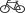 Sind Sie damit einverstanden, dass mit dem Signal «Fussweg» (2.61) und der Zusatztafel « gestattet» gekennzeichnete Verkehrsflächen künftig nur von Fahrrädern, Leicht-Motorfahrrädern und Elektro-Stehrollern befahren werden dürfen (Art. 65 Abs. 8 E-SSV)?Sind Sie damit einverstanden, dass mit dem Signal «Fussweg» (2.61) und der Zusatztafel « gestattet» gekennzeichnete Verkehrsflächen künftig nur von Fahrrädern, Leicht-Motorfahrrädern und Elektro-Stehrollern befahren werden dürfen (Art. 65 Abs. 8 E-SSV)?Sind Sie damit einverstanden, dass mit dem Signal «Fussweg» (2.61) und der Zusatztafel « gestattet» gekennzeichnete Verkehrsflächen künftig nur von Fahrrädern, Leicht-Motorfahrrädern und Elektro-Stehrollern befahren werden dürfen (Art. 65 Abs. 8 E-SSV)? JA NEIN keine Stellungnahme / nicht betroffenBemerkungen / Änderungsantrag:Bemerkungen / Änderungsantrag:Bemerkungen / Änderungsantrag:Sind Sie damit einverstanden, dass die Möglichkeit, ununterbrochene Radstreifen mit zusätzlichen baulichen Elementen zu verdeutlichen, in die Bestimmung, welche die Markierung von Radstreifen und Fahrstreifen auf Radwegen regelt, aufgenommen wird (Art. 74a Abs. 1 E-SSV)?Sind Sie damit einverstanden, dass die Möglichkeit, ununterbrochene Radstreifen mit zusätzlichen baulichen Elementen zu verdeutlichen, in die Bestimmung, welche die Markierung von Radstreifen und Fahrstreifen auf Radwegen regelt, aufgenommen wird (Art. 74a Abs. 1 E-SSV)?Sind Sie damit einverstanden, dass die Möglichkeit, ununterbrochene Radstreifen mit zusätzlichen baulichen Elementen zu verdeutlichen, in die Bestimmung, welche die Markierung von Radstreifen und Fahrstreifen auf Radwegen regelt, aufgenommen wird (Art. 74a Abs. 1 E-SSV)?Sind Sie damit einverstanden, dass die Möglichkeit, ununterbrochene Radstreifen mit zusätzlichen baulichen Elementen zu verdeutlichen, in die Bestimmung, welche die Markierung von Radstreifen und Fahrstreifen auf Radwegen regelt, aufgenommen wird (Art. 74a Abs. 1 E-SSV)? JA NEIN keine Stellungnahme / nicht betroffenBemerkungen / Änderungsantrag:Bemerkungen / Änderungsantrag:Bemerkungen / Änderungsantrag:Sind Sie damit einverstanden, dass Parkfelder künftig mit dem markierten Symbol «Lastenfahrrad» reserviert werden können (Art. 79 Abs. 4 Bst. e E-SSV)?Sind Sie damit einverstanden, dass Parkfelder künftig mit dem markierten Symbol «Lastenfahrrad» reserviert werden können (Art. 79 Abs. 4 Bst. e E-SSV)?Sind Sie damit einverstanden, dass Parkfelder künftig mit dem markierten Symbol «Lastenfahrrad» reserviert werden können (Art. 79 Abs. 4 Bst. e E-SSV)?Sind Sie damit einverstanden, dass Parkfelder künftig mit dem markierten Symbol «Lastenfahrrad» reserviert werden können (Art. 79 Abs. 4 Bst. e E-SSV)? JA NEIN keine Stellungnahme / nicht betroffenBemerkungen / Änderungsantrag:Bemerkungen / Änderungsantrag:Bemerkungen / Änderungsantrag:Sind Sie mit den Anpassungen in der OBV einverstanden?Sind Sie mit den Anpassungen in der OBV einverstanden?Sind Sie mit den Anpassungen in der OBV einverstanden?Sind Sie mit den Anpassungen in der OBV einverstanden? JA NEIN keine Stellungnahme / nicht betroffenBemerkungen / Änderungsantrag:Bemerkungen / Änderungsantrag:Bemerkungen / Änderungsantrag:Haben Sie noch weitere Bemerkungen zu den vorgeschlagenen Verordnungsänderungen? Haben Sie noch weitere Bemerkungen zu den vorgeschlagenen Verordnungsänderungen? Haben Sie noch weitere Bemerkungen zu den vorgeschlagenen Verordnungsänderungen? Haben Sie noch weitere Bemerkungen zu den vorgeschlagenen Verordnungsänderungen?  JA NEIN keine Stellungnahme / nicht betroffenBemerkungen / Änderungsantrag:Bemerkungen / Änderungsantrag:Bemerkungen / Änderungsantrag: